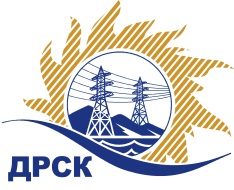 Акционерное общество«Дальневосточная распределительная сетевая  компания»ПРОТОКОЛпроцедуры вскрытия конвертов с заявками участников СПОСОБ И ПРЕДМЕТ ЗАКУПКИ: открытый электронный запрос цен № 585074 на право заключения Договора на поставку Панели распределительные и камеры сборные одностороннего обслуживания  для нужд филиалов АО «ДРСК» «Амурские электрические сети», «Хабаровские электрические сети» (закупка 86 раздела 1.2. ГКПЗ 2016 г.)Плановая стоимость: 1 884 063,20 руб. без учета НДС; 2 223 194,57 руб. с учетом НДСПРИСУТСТВОВАЛИ: постоянно действующая Закупочная комиссия 2-го уровня ВОПРОСЫ ЗАСЕДАНИЯ КОНКУРСНОЙ КОМИССИИ:В ходе проведения запроса цен было получено 4 предложения, конверты с которыми были размещены в электронном виде на Торговой площадке Системы www.b2b-energo.ru.Вскрытие конвертов было осуществлено в электронном сейфе организатора запроса цен на Торговой площадке Системы www.b2b-energo.ru автоматически.Дата и время начала процедуры вскрытия конвертов с предложениями участников: 10:08 московского времени 14.12.2015Место проведения процедуры вскрытия конвертов с предложениями участников: Торговая площадка Системы www.b2b-energo.ru. Всего сделано 35 ценовых ставок на ЭТП.В конвертах обнаружены предложения следующих участников запроса цен:Ответственный секретарь Закупочной комиссии 2 уровня                                  О.А.МоторинаЧувашова О.В.(416-2) 397-242№ 158/МР-Вг. Благовещенск14 декабря 2015 г.№Наименование участника и его адресПредмет заявки на участие в запросе цен1ООО "ПРОМСЕРВИС" (634049, Россия, Томская обл., г. Томск, ул. Рабочая 2-я, д. 17, кв. 33)Предложение: подано 11.12.2015 в 09:38
Цена: 1 222 963,32 руб. (цена без НДС)2ООО "Электросистемы" (680000, г. Хабаровск, ул. Тургенева-34)Предложение: подано 11.12.2015 в 09:35
Цена: 1 305 170,91 руб. (цена без НДС)3ООО "ЭК "СВЕТОТЕХНИКА" (675029, Россия, Амурская обл., г. Благовещенск, ул. Артиллерийская, д. 116)Предложение, подано 11.12.2015 в 08:41
Цена: 1 460 000,00 руб. (цена без НДС)4ЗАО "Радиан" (664040, Иркутская обл., г. Иркутск, ул. Розы Люксембург, д. 184)Предложение, подано 11.12.2015 в 09:08
Цена: 2 773 702,66 руб. (цена без НДС)